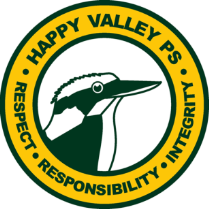 Lesia & Miss Vanessa’s Year 1 and 2’s 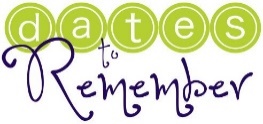 Room 1 Dr Suess Superstars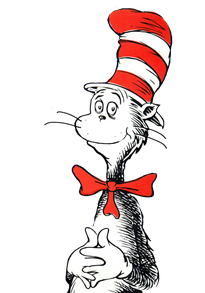 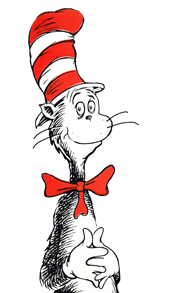 Our Class Motto: Today is your dayYour mountain is waiting,So, get on your wayDr SuessTerm 3 has been reading busy, hairlarious and out of this world!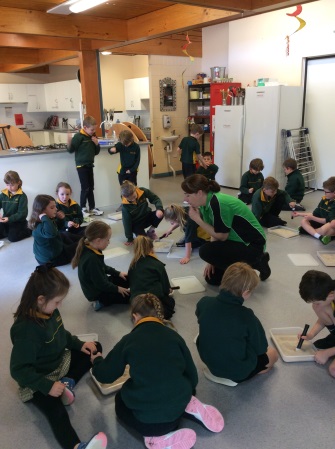 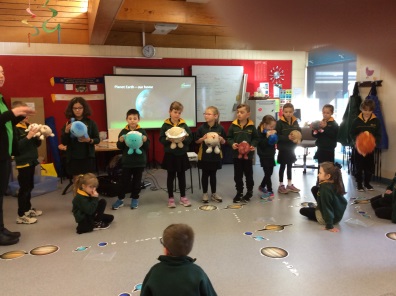 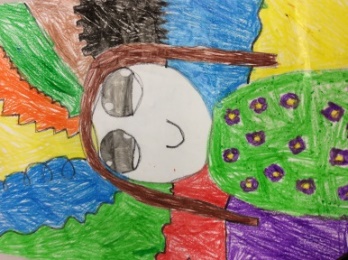 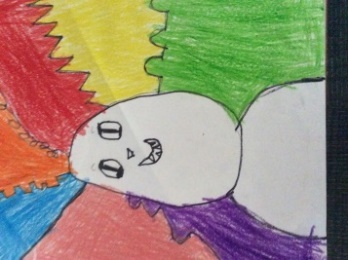 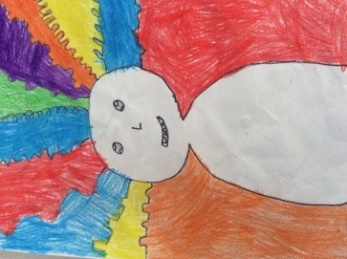 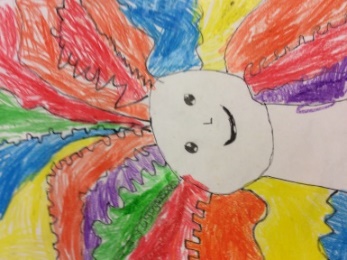 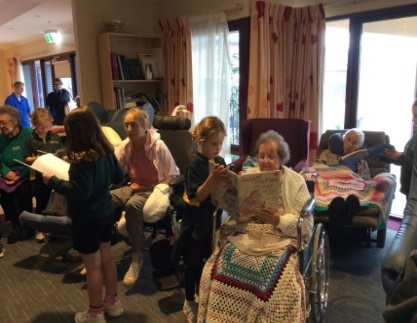 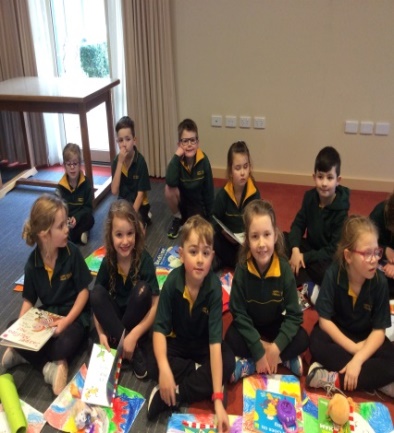 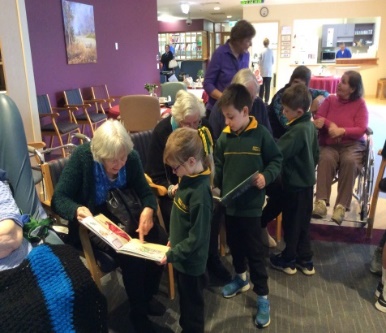 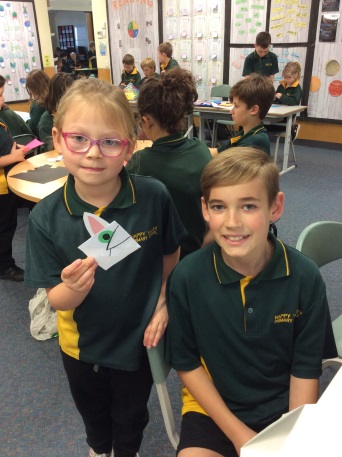 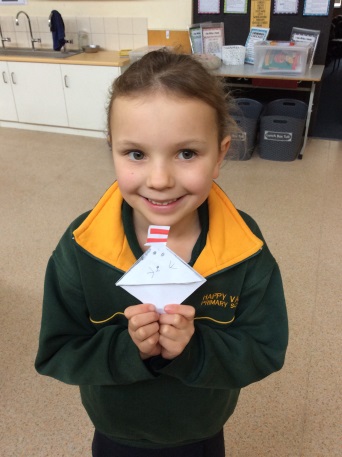 PRINCIPAL’S REPORTI would like to wish Sue Schmidt well as she begins her Long Service Leave for the remainder of the term. Sue and I have been working very closely together this year and, consequently, I feel confident that I will be able to maintain our fantastic momentum over the next five weeks with the support of all our amazing staff. I am excited to be working alongside Anthea Bartlett who is our Acting Deputy Principal.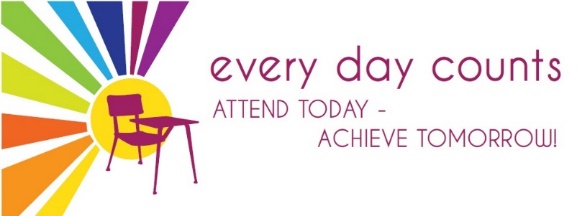 Book WeekOur Book Week celebrations went exceptionally well last week with Robyn and our Book Week task group organising excellent activities. Our cartoonist, Brodie from Toonworld made all of the students smile as he talked about his illustrations and allowed them to experiment with cartooning. It was great to see so many amazing costumes and hear about our Superhero winners at the parade, watched on by lots of parents and families. Please visit our school blog for lots of photos and more information: http://happyvalleyprimary.edublogs.org/.ICASThe ICAS Assessments are designed to assess your child's ability to apply classroom learning in new contexts, using higher-order thinking and problem-solving skills. These optional tests take place annually in the subject areas of digital technologies, science, writing, spelling, English and mathematics and will take place over the first two weeks of September for those families who have already paid and entered their child. Good luck everyone!PAT M/RProgressive Achievement Tests (PAT) are used in thousands of schools in Australia and around the world. The approach focuses on assessing and monitoring student growth over time and is underpinned by an understanding that students of the same age and in the same year of school can be at very different points in their learning and development. The whole focus is around a growth mindset – tailoring teaching to the needs of the individual learner to advance the progress of every student, regardless of their starting point. These mathematics and reading assessments will happen for students in Year 3 and upwards throughout week 7, 3rd to 6th September.Interoception RoomInteroceptive awareness can be broadly defined as the conscious perception of an internal bodily state, for example, one’s heart beating and breathing. These senses are related to emotional experiences. Benefits of teaching interoception:• To help children/students connect to and learn to understand their own bodies and emotions. • It is a pre‐requisite skill for self‐management and self‐regulation. It provides children/students with the tools to know when they are developing emotional reactions and the skills to be in control of those reactions. • Without interoception, social skills are just the application of rules and not a meaningful way of interacting – it enables students to develop a sense of belonging. • Classrooms where interoception is being taught have decreasing behavioural challenges over the school year and those where it is not have static or increasing behavioural challenges.Towards the end of last term, we were lucky enough to win an Interoception Grant for our school. This will be used to set up a sensory room as well as purchase resources for our classroom spaces. All staff had some training this week during staff meeting and will embed these strategies into their classroom spaces.Pupil Free DayOn our upcoming Pupil Free Day on Friday 30th August, all of our staff will be attending school to develop themselves within three engaging sessions: Building our Understanding of the Big 6 Literacy Principles (with Jackie Morgan), Using Learning Intentions and Success Criteria to Move Learning Forward (with Dana Lauck) and finally Shifting from Engagement to Empowerment (with Lyn Ferenci).  Our SSO’s are attending a tailor made session around Understanding Autism Spectrum Disorder with our Special Educator Puneet Gill. We are all looking forward to this productive day and sharing our new learning with you.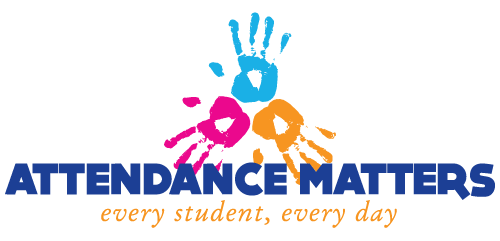 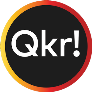 ASSEMBLY AWARDS presented 29/8/19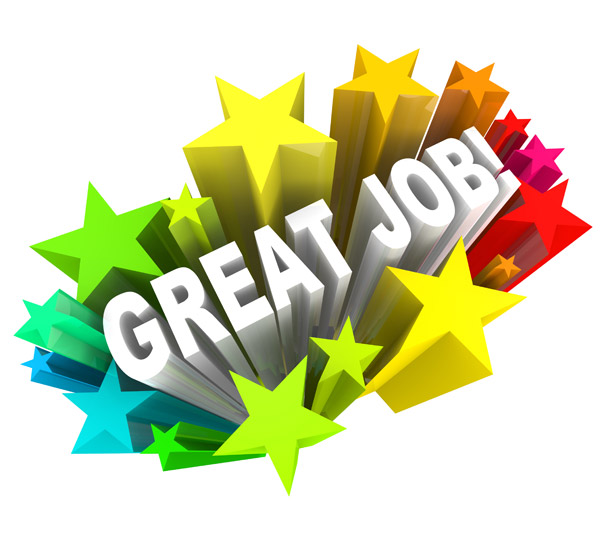 At each assembly, a ‘Powerful Learner Award’ is presented to two students from each class. These awards are presented to students that have displayed outstanding attitude towards their schooling within varies aspects. Mrs Bartlett: Tiah B & Max M	Georgia: Matilda P & Owen BLesia: Emma R & Rhys B		Mrs James: Milla W & James DMrs Loveday: Ella T & James M	Prue & Mrs Rawling: Alana M, Lachlan W & Dakota ZMiss Viki: Mikayla L & Cooper C	Miss Tilling: Neive M & Kaitlin MMiss Bosworth: Kade B & Tyler J	Mrs Liscombe: Mya M & Kris GMrs Lane: Addisyn M & Lachlan BSCARECROWS FOR ROYAL ADELAIDE SHOW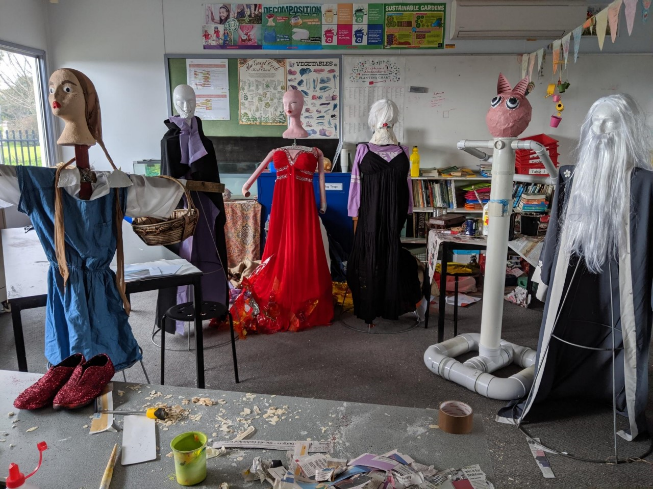 A group of our year 6 and 7 have spent many of their lunch time hours building 7 Scarecrows to be entered in this year's Royal Adelaide Show.  The students all decided on a Storybook theme and their choice showed how stories have developed for older readers over the last few years.Your time and hard work shows in the results, good luck!Please visit our school blog for lots of photos and more information: http://happyvalleyprimary.edublogs.org/.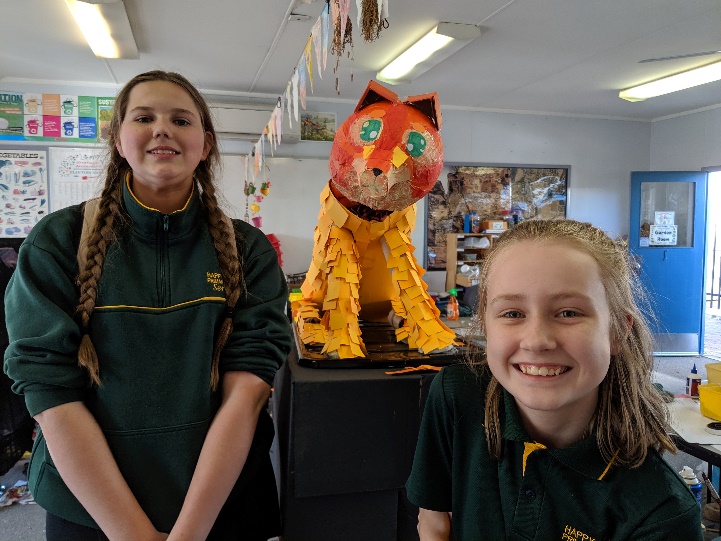 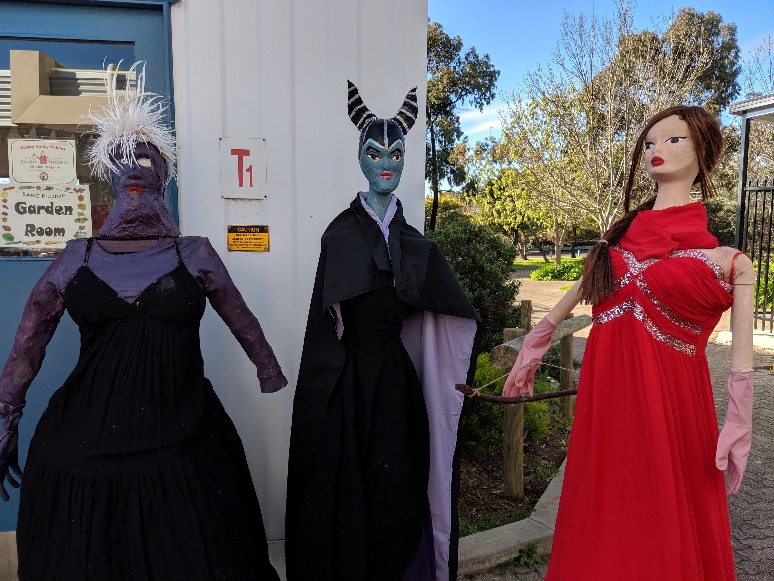 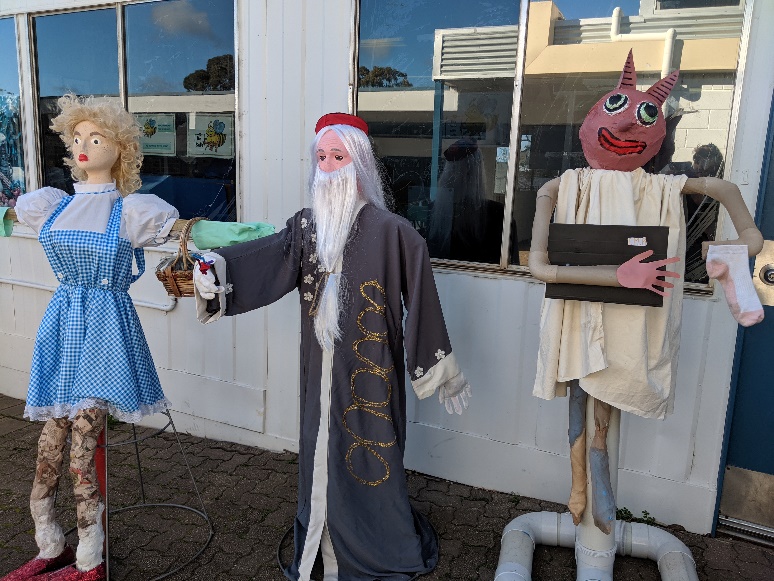 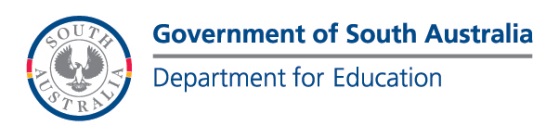 Happy Valley Primary School18 Education RoadHappy Valley SA 5159Phone 08 8381 7166Email dl.0171.info@schools.sa.edu.au